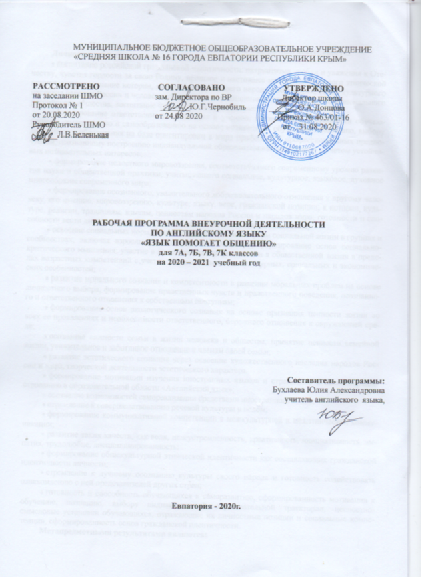 Планируемые результаты освоения курса внеурочной деятельности.Личностными результатами являются:воспитание российской гражданской идентичности: патриотизма, любви и уважения к Отечеству, чувства гордости за свою Родину, прошлое и настоящее многонационального этнической принадлежности, знание истории, языка, культуры своего народа, своего края, основ культурного наследия народов России и человечества; усвоение традиционных ценностей многонационального российского общества; воспитание чувства долга перед Родиной;формирование ответственного отношения к учению, готовности и способности обучающихся к саморазвитию и самообразованию на основе мотивации к обучению и познанию, выбору дальнейшего образования на базе ориентировки в мире профессий и профессиональных предпочтений, осознанному построению индивидуальной образовательной траектории с учетом устойчивых познавательных интересов;формирование целостного мировоззрения, соответствующего современному уровню развития науки и общественной практики, учитывающего социальное, культурное, языковое, духовное многообразие современного мира;формирование осознанного, уважительного доброжелательного отношения к другому человеку, его мнению, мировоззрению, культуре, языку, вере, гражданской позиции; к истории, культуре, религии, традициям, языкам, ценностям народов России и народов мира; готовности и способности вести диалог с другими людьми и достигать в нем взаимопонимания;освоение социальных норм, правил поведения, ролей и форм социальной жизни в группах и сообществах, включая взрослые и социальные сообщества; формирование основ социально-критического мышления; участие в школьном самоуправлении и в общественной жизни в пределах возрастных компетенций с учетом региональных, этнокультурных, социальных и экономических особенностей;развитие морального сознания и компетентности в решении моральных проблем на основе личностного выбора, формирование нравственных чувств и нравственного поведения, осознанного и ответственного отношения к собственным поступкам;формирование основ экологического сознания на основе признания ценности жизни во всех ее проявлениях и необходимости ответственного, бережного отношения к окружающей среде;осознание важности семьи в жизни человека и общества, принятие ценности семейной жизни, уважительное и заботливое отношение к членам своей семьи;развитие эстетического сознания через освоение художественного наследия народов России и мира, творческой деятельности эстетического характера.формирование мотивации изучения иностранных языков и стремление к самосовершенствованию в образовательной области «Английский язык»;осознание возможностей самореализации средствами иностранного языка;стремление к совершенствованию речевой культуры в целом;формирование коммуникативной компетенции в межкультурной и межэтнической коммуникации;развитие таких качеств, как воля, целеустремленность, креативность, инициативность, эмпатия, трудолюбие, дисциплинированность;формирование общекультурной этнической идентичности как составляющих гражданской идентичности личности;стремление к лучшему осознанию культуры своего народа и готовность содействовать ознакомлению с ней представителей других стран;готовность и способность обучающихся к саморазвитию, сформированность мотивации к обучению, познанию, выбору индивидуальной образовательной траектории, ценностно-смысловые установки обучающихся, отражающие их личностные позиции и социальные компетенции, сформированность основ гражданской идентичности.Метапредметными результатами являются:целеполагание в учебной деятельности: умение самостоятельно ставить новые учебные познавательные задачи на основе развития познавательных мотивов и интересов;умение самостоятельно планировать альтернативные пути достижения целей, осознанно выбирать наиболее эффективные способы решения учебных и познавательных задач;умение осуществлять контроль по результату и по способу действия на уровне произвольного внимания и вносить необходимые коррективы;умение адекватно оценивать правильность или ошибочность выполнения учебной задачи, ее объективную трудность и собственные возможности ее решения;владение основами волевой саморегуляции в учебной и познавательной деятельности, готовность и способность противостоять трудностям и помехам;умение устанавливать причинно-следственные связи; строить логическое рассуждение, умозаключение (индуктивное, дедуктивное и по аналогии) и выводы;умение создавать, применять и преобразовывать знаково-символические средства, модели и схемы для решения учебных и познавательных задач;умение осуществлять контроль по результату и по способу действия на уровне произвольного внимания и вносить необходимые коррективы;умение адекватно оценивать правильность или ошибочность выполнения учебной задачи, ее объективную трудность и собственные возможности ее решения;владение основами волевой саморегуляции в учебной и познавательной деятельности, готовность и способность противостоять трудностям и помехам;осознанное владение логическими действиями определения понятий, обобщения, установления аналогий, сериации и классификации на основе самостоятельного выбора оснований и критериев, установления родовидовых связей;умение устанавливать причинно-следственные связи; строить логическое рассуждение, умозаключение (индуктивное, дедуктивное и по аналогии) и выводы;умение создавать, применять и преобразовывать знаково-символические средства, модели и схемы для решения учебных и познавательных задач;смысловое чтение в соответствии с задачами ознакомления с жанром и основной идеей текста, усвоения его содержания, поиска информации на основе операций, обеспечивающих понимание текста (выделение замысла автора текста, основной идеи, главного и второстепенного; последовательности, причинно-следственной логической связи описываемых событий); умение организовывать учебное сотрудничество и совместную деятельность с учителем и сверстниками;умение адекватно и осознанно использовать речевые средства в соответствии с задачей коммуникации; для отображения своих чувств, мыслей и потребностей; планирования и регуляции своей деятельности; владение устной и письменной речью; монологической контекстной речью;формирование и развитие учебной и общепользовательской компетентности в области использования информационно-коммуникационных технологий (ИКТ-компетентности).развитие умения планировать свое речевое и неречевое поведение;развитие коммуникативной компетенции, включая умение взаимодействовать с окружающими, выполняя разные социальные роли;развитие исследовательский учебных действий, включая навыки работы с информацией: поиск и выделение нужной информации, обобщение и фиксация информации;развитие смыслового чтения, включая умение выделять тему, прогнозировать содержание текста по заголовку/ по ключевым словам, выделять основную мысль, главные факты, опуская второстепенные, устанавливать логическую последовательность основных фактов;осуществление регулятивных действий самонаблюдения, самоконтроля, самооценки в процессе коммуникативной деятельности на иностранном языке.Предметными результатами являются:А. В коммуникативной сфере (т.е. владении английским языком как средством общения). Речевая компетенция в следующих видах речевой деятельности:В говорении:начинать, вести/поддерживать и заканчивать различные виды диалогов в стандартных ситуациях общения, соблюдая нормы речевого этикета, при необходимости переспрашивая, уточняя; расспрашивать собеседника и отвечать на его вопросы, высказывая свое мнение, просьбу, отвечать на предложение собеседника согласием/отказом в пределах изученной тематики и усвоенного лексико-грамматического материала;рассказывать о себе, своей семье, друзьях, своих интересах и планах на будущее;сообщать краткие сведения о своем городе/селе, о своей стране и странах изучаемого языка;описывать события/явления, передавать основное содержание, основную мысль прочитанного/услышанного, выражать свое отношение к прочитанному/услышанному, давать краткую характеристику персонажей;В аудировании:воспринимать на слух и полностью понимать речь учителя, одноклассников;воспринимать на слух и понимать основное содержание несложных аутентичных аудио- и видеотекстов, относящихся к разным коммуникативным типам речи (сообщение/рассказ/интервью);воспринимать на слух и выборочно понимать с опорой на языковую догадку, контекста краткие несложные аутентичные прагматические аудио- и видеотексты, выделяя значимую/нужную/необходимую информацию;В чтении:	читать аутентичные тексты разных жанров и стилей преимущественно с пониманием основного содержания;читать несложные аутентичные тексты разных жанров и стилей с полным и точным пониманием и с использованием различных приемов смысловой переработки текста (языковой догадки, выборочного перевода), а также справочных материалов; уметь оценивать полученную информацию, выражать свое мнение;читать аутентичные тексты с выборочным пониманием значимой/нужной/интересующей информации;В письменной речи:заполнять анкеты и формуляры;писать поздравления, личные письма с опорой на образец с употреблением формул речевого этикета, принятых в стране/странах изучаемого языка;составлять план, тезисы устного или письменного сообщения; кратко излагать результаты проектной деятельности.Языковая компетенция:применение правил написания слов, изученных в основной школе;адекватное произношение и различение на слух всех звуков английского языка; соблюдение правильного ударения в словах и фразах;соблюдение ритмико-интонационных особенностей предложений различных коммуникативных типов (утвердительное, вопросительное, отрицательное, повелительное); правильное членение предложений на смысловые группы;распознавание и употребление в речи основных значений изученных лексических единиц (слов, словосочетаний, реплик-клише речевого этикета);знание основных способов словообразования (аффиксации, словосложения, конверсии);понимание и использование явлений многозначности слов иностранного языка, синонимии, антонимии и лексической сочетаемости;распознавание и употребление в речи основных морфологических форм и синтаксических конструкций изучаемого языка; знаниепризнаков изученных грамматических явлений (видовременных форм глаголов, модальных глаголов и их эквивалентов, артиклей, существительных, степеней сравнения прилагательных и наречий, местоимений, числительных, предлогов);знание основных различий систем английского и русского/родного языков;Социокультурная компетенция:знание национально-культурных особенностей речевого и неречевого поведения в своей стране и странах изучаемого языка; применение этих знаний в различных ситуациях формального и неформального межличностного и межкультурного общения;распознавание и употребление в устной и письменной речи основных норм речевого этикета (реплик-клише, наиболее распространенной оценочной лексики), принятых в странах изучаемого языка;знание употребительной фоновой лексики и реалий страны/стран изучаемого языка, некоторых распространенных образцов фольклора (скороговорки, поговорки, пословицы);знакомство с образцами художественной, публицистической и научно-популярной литературы;представление об особенностях образа жизни, быта, культуры стран изучаемого языка (всемирно известных достопримечательностях, выдающихся людях и их вкладе в мировую культуру);представления о сходстве и различиях в традициях своей страны и стран изучаемого языка;понимание роли владения иностранными языками в современном мире.Компенсаторная компетенция – умение выходить из трудного положения в условиях дефицита языковых средств при получении и приеме информации за счет использования контекстуальной догадки, игнорирования языковых трудностей, переспроса, словарных замен, жестов, мимики.Б. В познавательной сфере:умение сравнивать языковые явления родного и иностранного языков на уровне отдельных грамматических явлений, слов, словосочетаний, предложений;владение приемами работы с текстом: умение пользоваться определенной стратегией чтения/аудирования в зависимости от коммуникативной задачи (читать/слушать текст с разной глубиной понимания);умение действовать по образцу/аналогии при выполнении упражнений и составлении собственных высказываний в пределах тематики основной школы;готовность и умение осуществлять индивидуальную и совместную проектную работу;умение пользоваться справочным материалом (грамматическим и лингвострановедческим справочниками, двуязычным и толковым словарями, мультимедийными средствами);владение способами и приемами дальнейшего самостоятельного изучения иностранных языков.В. В ценностно-ориентационной сфере:представление о языке как средстве выражения чувств, эмоций, основе культуры мышления;достижение взаимопонимания в процессе устного и письменного общения с носителями иностранного языка, установления межличностных и межкультурных контактов в доступных пределах;представление о целостном полиязычном, поликультурном мире, осознание места и роли родного и иностранных языков в этом мире как средства общения, познания, самореализации и социальной адаптации;приобщение к ценностям мировой культуры как через источники информации на иностранном языке (в том числе мультимедийные), так и через непосредственное участие в школьных обменах, туристическихпоездках, молодежных форумах.Г. В эстетической сфере:владение элементарными средствами выражения чувств и эмоций на иностранном языке;стремление к знакомству с образцами художественного творчества на английском языке и средствами английского языка;развитие чувства прекрасного в процессе обсуждения современных тенденций в живописи, музыке, литературе.Д. В трудовой сфере:умение рационально планировать свой учебный труд;умение работать в соответствии с намеченным планом.Е. В физической сфере:стремление вести здоровый образ жизни (режим труда и отдыха, питание, спорт, фитнес).	Содержание курса внеурочной деятельностиТематическое планирование курса внеурочной деятельностиКалендарно-тематическое планирование 7 К классКалендарно-тематическое планирование 7 А, 7 Б, 7 В  классыКАЛЕНДАРНО-ТЕМАТИЧЕСКОЕ ПЛАНИРОВАНИЕ Календарно-тематическое планирование 3 В класс.№ Тема раздела Кол-во часовСодержание темы Виртуальная прогулка по Великобритании. 7-Знакомство с историей страны изучаемого языка. уметь воспринимать на слух и понимать основное содержание текста. Просмотр видеоролика.-Развитие  умения читать и понимать специфическую информацию. Вопросительная форма в Present Simple Tense. Притяжательный падеж существительных. Просмотр видеоролика. Развитие  умения аудировать. Отрицательная форма в Present Simple Tense. Формирование интереса к проявлению иноязыячной культуры. Степени  сравнения  прилагательных. Формирование интереса к проявлению иноязычной культуры. Тестирование: «Глагол To be». Знакомство с историей страны изучаемого языка. Понятие об артиклях. Определенный артикль.  Неопределенный артикль. Нулевой артикль. Просмотр видеоролика. Читать и понимать прочитанное, выделять главное из текста уметь передавать содержание в сжатом, выборочном или развёрнутом виде работать со словарём и составлять  план пересказа. Знакомство с историей страны изучаемого языка. Обучение краткому монологическому высказыванию. Будущее простое время. Развитие навыков диалогической речи . Единственное и множественное число существительных  со словами This-These, That-ThoseНастоящее продолженное время. Can, could, must, have to, may, need. Формирование  интереса к знаниям, умения выполнения  действий по алгоритму.2Традиции и   обычаи  Великобритании 7Указательные местоимения. Степени сравнения прилагательных и наречий. Развитие умения читать и понимать специфическую информацию. Развитие умения описывать предмет или картинку. Имя числительное.Количественные и порядковые числительные. Особенности празднования нового года и рождества в Англии.Развитие творческих способностей ребенка. Настоящее длительное время. Отрицательная и вопросительная формы в Present Continuous Tense. mustn't, needn't, couldn't , can't. Предлоги места. Просмотр видеоролика. Читать и понимать прочитанное, выделять главное из текста уметь передавать содержание в сжатом, выборочном или развёрнутом видеработать со словарём и составлять  план пересказаЧислительные 100 – 100,000 – 1,000,000 .Общий, специальный, альтернативный, разделите льный и вопрос к подлежащему. Предлоги времени. Настоящее длительное вр.Отрицательная и вопросительная формы в Present Continuous Tense. Разучивание стихов и песен о празднике. Просмотр презентации. Повторение времен глагола. Развитие умения работать в парах и группах.3Королевская семья3Групповая работа, творческие конкурсы. Прошедшее простое время. Просмотр видеоролика. Грамматический материал: тренировочные упражнения.Отрицательная форма в  Past Simple Tense. Умение строить высказывание по образцу.Работа в малых группах. Вопросительная форма в Past Simple Tense. Обучение навыкам аудирования. Ролевая игра, озвучивание ситуаций каждодневной жизни семьи4Школы в Великобритании4Подвижная игра, парная работа. Употребление be going to. Просмотр видеоролика. Грамматический материал: тренировочные упражнения.Умение строить высказывание по образцу. Словообразовательные префиксы . Просмотр презентации. Читать и понимать прочитанное, выделять главное из текстауметь передавать содержание в сжатом, выборочном или развёрнутом видеработать со словарём и составлять  план пересказаУмение воспринимать английскую речь на слух, строить высказывание по образцу. Грамматический материал: тренировочные упражнения.Подготовка мини проектов по одной из предложенных тем (Великобритания).5Традиции Английской культуры5Побудительные предложения с would you. Просмотр презентации. Грамматический материал: тренировочные упражнения.Чтение описательного текста об английских традиционных блюдах. Просмотр презентации.Составление праздничного меню. Развитие умения письменной речи. Просмотр видеоролика. Грамматический материал: тренировочные упражнения.Монологическое высказывание. Развитие умения говорения (монолог). Совершенствование  умения самоконтроля.Свободная работа в группах, составление презентации.6Природа и животные Великобритании4Свободная работа в группах ,составление презентации. Умение воспринимать английскую речь на слух, строить высказывание по образцуПросмотр видеоролика. Обучение навыкам диалогической речи. Читать и понимать прочитанное, выделять главное из текстауметь передавать содержание в сжатом, выборочном или развёрнутом видеработать со словарём и составлять  план пересказаПросмотр видеоролика. Вопросо-ответные упражнения, интервью. Грамматический материал: тренировочные упражнения.Просмотр презентации. Конкурс рисунков.7Спорт в Великобритании4Просмотр видеоролика. Монологическое высказывание. Развитие умения говорения (монолог). Совершенствование  умения самоконтроля. Грамматический материал: тренировочные упражнения.Просмотр презентации. Поисковое чтение. Умение воспринимать английскую речь на слух, строить высказывание по образцуЗакрепление знаний по теме "спорт". Развитие умения работать в парах и группах.Всего34№ Предметное содержание планаКол-во часов1Виртуальная прогулка по Великобритании72Традиции и   обычаи  Великобритании73Королевская семья34Школы в Великобритании45Традиции английской кухни56Природа и животные  Великобритании47Спорт в Великобритании4Всего34УрокпланУрокфактДата планДата фактТема                                         1.    Виртуальная прогулка по Великобритании (7)                                         1.    Виртуальная прогулка по Великобритании (7)                                         1.    Виртуальная прогулка по Великобритании (7)                                         1.    Виртуальная прогулка по Великобритании (7)                                         1.    Виртуальная прогулка по Великобритании (7)07.09Географическое положение, государственные символы Великобритании14.09Виртуальная экскурсия    по  Лондону21.09Город   Бат   и  древние римляне.28.09Йорк и викинги.05.10Достопримечательности Англии.12.10Шотландия: города и жители19.10Северная Ирландия. Традиции и обычаи.                                             2.  Традиции и   обычаи  Великобритании (7)                                             2.  Традиции и   обычаи  Великобритании (7)                                             2.  Традиции и   обычаи  Великобритании (7)                                             2.  Традиции и   обычаи  Великобритании (7)                                             2.  Традиции и   обычаи  Великобритании (7)26.10Традиции британцев.09.11Новый год и Рождество в Англии.16.11Характер англичанина.23.11Как проводят свой досуг жители Великобритании30.11Хобби в Англии и в России.07.12Традиционные праздники и фестивали в Великобритании14.12Игра-соревнование на тему: «Великобритания».                                3. «Королевская семья» (3)                                3. «Королевская семья» (3)                                3. «Королевская семья» (3)                                3. «Королевская семья» (3)                                3. «Королевская семья» (3)21.12Королевская семья.28.12Моя семья.11.01Семейный досуг.                                 4. Школы в Великобритании (4)                                 4. Школы в Великобритании (4)                                 4. Школы в Великобритании (4)                                 4. Школы в Великобритании (4)                                 4. Школы в Великобритании (4)18.01Образование в Великобритании25.01Образование в России.01.02Любимый школьный предмет.08.02Первый день в школе.                              5 Традиции английской кухни (5)                              5 Традиции английской кухни (5)                              5 Традиции английской кухни (5)                              5 Традиции английской кухни (5)                              5 Традиции английской кухни (5)15.02Традиции английской кухни.22.02Традиции русской кухни.Сравнение русской и английской кухни.01.03Знакомство с информацией о праздновании Пасхи.15.03Магазины и покупки в Великобритании29.03«Кулинарное шоу», обмен рецептами.                               6.Природа и животные  Великобритании (4)                               6.Природа и животные  Великобритании (4)                               6.Природа и животные  Великобритании (4)                               6.Природа и животные  Великобритании (4)                               6.Природа и животные  Великобритании (4)05.04В зоопарке. Парки Лондона.12.04Пазлвуд - сказочный лес наяву.19.04Озеро Лох-Несс и его тайна.26.04Загадочные озера Великобритании.                                      7. Спорт в Великобритании (4)                                      7. Спорт в Великобритании (4)                                      7. Спорт в Великобритании (4)                                      7. Спорт в Великобритании (4)                                      7. Спорт в Великобритании (4)17.05Спорт, отдых  24.05Увлечения, хобби  британцевПопулярные виды спорта в ВеликобританииВикторина по теме "Спорт"УрокпланУрокфактДата планДата фактТема                                         1.    Виртуальная прогулка по Великобритании (7)                                         1.    Виртуальная прогулка по Великобритании (7)                                         1.    Виртуальная прогулка по Великобритании (7)                                         1.    Виртуальная прогулка по Великобритании (7)                                         1.    Виртуальная прогулка по Великобритании (7)02.09Географическое положение, государственные символы Великобритании09.09Виртуальная экскурсия    по  Лондону16.09Город   Бат   и  древние римляне.23.09Йорк и викинги.30.09Достопримечательности Англии.07.10Шотландия: города и жители14.10Северная Ирландия. Традиции и обычаи.                                             2.  Традиции и   обычаи  Великобритании (7)                                             2.  Традиции и   обычаи  Великобритании (7)                                             2.  Традиции и   обычаи  Великобритании (7)                                             2.  Традиции и   обычаи  Великобритании (7)                                             2.  Традиции и   обычаи  Великобритании (7)21.10Традиции британцев.28.10Новый год и Рождество в Англии.11.11Характер англичанина.18.11Как проводят свой досуг жители Великобритании25.11Хобби в Англии и в России.02.12Традиционные праздники и фестивали в Великобритании09.12Игра-соревнование на тему: «Великобритания».                                3. «Королевская семья» (3)                                3. «Королевская семья» (3)                                3. «Королевская семья» (3)                                3. «Королевская семья» (3)                                3. «Королевская семья» (3)16.12Королевская семья.23.12Моя семья.30.12Семейный досуг.                                 4. Школы в Великобритании (4)                                 4. Школы в Великобритании (4)                                 4. Школы в Великобритании (4)                                 4. Школы в Великобритании (4)                                 4. Школы в Великобритании (4)13.01Образование в Великобритании20.01Образование в России.27.01Любимый школьный предмет.03.02Первый день в школе.                              5 Традиции английской кухни (5)                              5 Традиции английской кухни (5)                              5 Традиции английской кухни (5)                              5 Традиции английской кухни (5)                              5 Традиции английской кухни (5)10.03Традиции английской кухни.17.03Традиции русской кухни.Сравнение русской и английской кухни.31.03Знакомство с информацией о праздновании Пасхи.07.04Магазины и покупки в Великобритании14.04«Кулинарное шоу», обмен рецептами.                               6.Природа и животные  Великобритании (4)                               6.Природа и животные  Великобритании (4)                               6.Природа и животные  Великобритании (4)                               6.Природа и животные  Великобритании (4)                               6.Природа и животные  Великобритании (4)21.04В зоопарке. Парки Лондона.28.04Пазлвуд - сказочный лес наяву.05.05Озеро Лох-Несс и его тайна.12.05Загадочные озера Великобритании.                                      7. Спорт в Великобритании (4)                                      7. Спорт в Великобритании (4)                                      7. Спорт в Великобритании (4)                                      7. Спорт в Великобритании (4)                                      7. Спорт в Великобритании (4)19.05Спорт, отдых  Увлечения, хобби  британцевПопулярные виды спорта в ВеликобританииВикторина по теме "Спорт"№  п\ пТЕМА Кол-во часовДата Дата Лексико-грамматическое содержание программы№  п\ пТЕМА Кол-во часовПланФактЛексико-грамматическое содержание программы1. Виртуальная прогулка по Великобритании. (8 часов)1. Виртуальная прогулка по Великобритании. (8 часов)1. Виртуальная прогулка по Великобритании. (8 часов)1. Виртуальная прогулка по Великобритании. (8 часов)1. Виртуальная прогулка по Великобритании. (8 часов)1. Виртуальная прогулка по Великобритании. (8 часов)1Географическое положение, государственные символы Великобритании104.09Знакомство с историей страны изучаемого языка. уметь воспринимать на слух и понимать основное содержание текста. Просмотр видеоролика.2Виртуальная экскурсия    по Лондону111.09Развитие  умения читать и понимать специфическую информацию. Вопросительная форма в Present Simple Tense. Притяжательный падеж существительных. Просмотр видеоролика.3Город   Бат   и древние римляне.118.09Развитие  умения аудировать. Отрицательная форма в Present Simple Tense. Формирование интереса к проявлению иноязыячной культуры4Йорк и викинги.125.09Степени  сравнения  прилагательных. Формирование интереса к проявлению иноязычной культуры. Тестирование: «Глагол To be». Знакомство с историей страны изучаемого языка.5ДостопримечательностиАнглии.102.10Понятие об артиклях. Определенный артикль. Неопределенный артикль. Нулевой артикль. Просмотр видеоролика. Читать и понимать прочитанное, выделять главное из текстауметь передавать содержание в сжатом, выборочном или развёрнутом видеработать со словарём и составлять  план пересказа6Шотландия: города и жители109.10Знакомство с историей страны изучаемого языка. Обучение краткому монологическому высказыванию. Будущее простое время.7Загадочный Уэльс. Культурные памятники Уэльса116.10Развитие навыков диалогической речи . Единственное и множественное число существительных  со словами This-These, That-Those8Северная Ирландия. Традиции и обычаи.123.10Настоящее продолженное время. Can, could, must, have to, may, need. Формирование  интереса к знаниям, умения выполнения  действий по алгоритму.2. Традиции и   обычаи  Великобритании . (7 часов)2. Традиции и   обычаи  Великобритании . (7 часов)2. Традиции и   обычаи  Великобритании . (7 часов)2. Традиции и   обычаи  Великобритании . (7 часов)2. Традиции и   обычаи  Великобритании . (7 часов)2. Традиции и   обычаи  Великобритании . (7 часов)9Традиции британцев.130.10Указательные местоимения. Степени сравнения прилагательных и наречий. Развитие умения читать и понимать специфическую информацию10Новый год и Рождество в Англии.113.11Развитие умения описывать предмет или картинку. Имя числительное.Количественные и порядковые числительные. Особенности празднования нового года и рождества в Англии.11Характер англичанина.120.11Развитие творческих способностей ребенка. Настоящее длительное время. Отрицательная и вопросительная формы в Present Continuous Tense.12Как проводят свой досуг жители Великобритании127.11mustn't, needn't, couldn't , can't. Предлоги места. Просмотр видеоролика. Читать и понимать прочитанное, выделять главное из текстауметь передавать содержание в сжатом, выборочном или развёрнутом видеработать со словарём и составлять  план пересказа13Хобби в Англии и в России.104.12Числительные 100 – 100,000 – 1,000,000 .Общий, специальный, альтернативный, разделительный и вопрос к подлежащему.14Традиционные праздники и фестивали в Великобритании111.12Предлоги времени. Настоящее длительное вр.Отрицательная и вопросительная формы вPresent Continuous Tense. Разучивание стихов и песен о празднике. Просмотр презентации.15Игра-соревнование на тему: «Великобритания».118.12Повторение времен глагола. Развитие умения работать в парах и группах.3. «Королевская семья» . (3 часа)3. «Королевская семья» . (3 часа)3. «Королевская семья» . (3 часа)3. «Королевская семья» . (3 часа)3. «Королевская семья» . (3 часа)3. «Королевская семья» . (3 часа)16Королевская семья.125.12Групповая работа, творческие конкурсы. Прошедшее простое время. Просмотр видеоролика. Грамматический материал: тренировочные упражнения.17Моя семья.115.01Отрицательная форма в  Past Simple Tense. Умение строить высказывание по образцу.18Семейный досуг.122.01Работа в малых группах. Вопросительная форма в Past Simple Tense. Обучение навыкам аудирования. Ролевая игра, озвучивание ситуаций каждодневной жизни семьи4. Школы в Великобритании.  (4 часа)4. Школы в Великобритании.  (4 часа)4. Школы в Великобритании.  (4 часа)4. Школы в Великобритании.  (4 часа)4. Школы в Великобритании.  (4 часа)4. Школы в Великобритании.  (4 часа)19Образование в Великобритании129.01Подвижная игра, парная работа. Употребление be going to. Просмотр видеоролика. Грамматический материал: тренировочные упражнения.20Образование в России.105.02Умение строить высказывание по образцу. Словообразовательные префиксы . Просмотр презентации. Читать и понимать прочитанное, выделять главное из текстауметь передавать содержание в сжатом, выборочном или развёрнутом видеработать со словарём и составлять  план пересказа21Любимый школьный предмет.112.02Умение воспринимать английскую речь на слух, строить высказывание по образцу. Грамматический материал: тренировочные упражнения.22Первый день в школе.119.02Подготовка мини проектов по одной из предложенных тем (Великобритания).5 Традиции английской кухни. (5 часов)5 Традиции английской кухни. (5 часов)5 Традиции английской кухни. (5 часов)5 Традиции английской кухни. (5 часов)5 Традиции английской кухни. (5 часов)5 Традиции английской кухни. (5 часов)23Традиции английской кухни.126.02Побудительные предложения с would you. Просмотр презентации. Грамматический материал: тренировочные упражнения.24Традиции русской кухни.Сравнение русской и английской кухни.104.03Чтение описательного текста об английских традиционных блюдах. Просмотр презентации.25Знакомство с информацией о праздновании Пасхи.111.03Составление праздничного меню. Развитие умения письменной речи. Просмотр видеоролика. Грамматический материал: тренировочные упражнения.26Магазины и покупки в Великобритании118.03Монологическое высказывание. Развитие умения говорения (монолог). Совершенствование  умения самоконтроля.27«Кулинарное шоу», обмен рецептами.101.04Свободная работа в группах, составление презентации.6.Природа и животные  Великобритании.  (4 часа)6.Природа и животные  Великобритании.  (4 часа)6.Природа и животные  Великобритании.  (4 часа)6.Природа и животные  Великобритании.  (4 часа)6.Природа и животные  Великобритании.  (4 часа)6.Природа и животные  Великобритании.  (4 часа)28В зоопарке. Парки Лондона.108.04Свободная работа в группах ,составление презентации. Умение воспринимать английскую речь на слух, строить высказывание по образцу29Пазлвуд - сказочный лес наяву.115.04Просмотр видеоролика. Обучение навыкам диалогической речи. Читать и понимать прочитанное, выделять главное из текстауметь передавать содержание в сжатом, выборочном или развёрнутом видеработать со словарём и составлять  план пересказа30Озеро Лох-Несс и его тайна.122.04Просмотр видеоролика. Вопросо-ответные упражнения, интервью. Грамматический материал: тренировочные упражнения.31Загадочные озера Великобритании.129.04Просмотр презентации. Конкурс рисунков.7. Спорт в Великобритании. (4 часа)7. Спорт в Великобритании. (4 часа)7. Спорт в Великобритании. (4 часа)7. Спорт в Великобритании. (4 часа)7. Спорт в Великобритании. (4 часа)7. Спорт в Великобритании. (4 часа)32Спорт, отдых, увлечения, хобби  британцев.106.05Просмотр видеоролика. Монологическое высказывание. Развитие умения говорения (монолог). Совершенствование  умения самоконтроля. Грамматический материал: тренировочные упражнения.33Популярные виды спорта в Великобритании213.0520.05Просмотр презентации. Поисковое чтение. Умение воспринимать английскую речь на слух, строить высказывание по образцу34Викторина по теме "Спорт"127.05Закрепление знаний по теме "спорт". Развитие умения работать в парах и группах.Итого:35 СОГЛАСОВАНОЗаместитель директора по УР_________________ Кичкина Н.В.Подпись 
	2019 года№№ДатаДатаДатаДатаДатаДатаДатаДатаДатаТемаКоличество часовПлан.Факт.ПланПланПланПланПланФактФактФактФактТемаКоличество часовРаздел 1. Давайте познакомимся! (3 часа)Раздел 1. Давайте познакомимся! (3 часа)1.С возвращением. Приветствие.  Приветствовать друг друга после расставания, научиться называть имя по буквам12.Диалог – расспрос. Where are you from? – I’m from… 13.Повторение счета от 1 до 10. Вопрос “What are your phone number? 1Раздел 2. Школьные дни.   (4 часа)Раздел 2. Школьные дни.   (4 часа)Раздел 2. Школьные дни.   (4 часа)Раздел 2. Школьные дни.   (4 часа)Раздел 2. Школьные дни.   (4 часа)Раздел 2. Школьные дни.   (4 часа)Раздел 2. Школьные дни.   (4 часа)Раздел 2. Школьные дни.   (4 часа)Раздел 2. Школьные дни.   (4 часа)Раздел 2. Школьные дни.   (4 часа)Раздел 2. Школьные дни.   (4 часа)Раздел 2. Школьные дни.   (4 часа)4Школьные дни. 15Fun with numbers числительные от  11–20.  16Мой любимый школьный предмет (письмо другу)17Монологическая речь “Мой любимый школьный предмет”1                                         Раздел 3. “ Семья”  (4ч)                                          Раздел 3. “ Семья”  (4ч)                                          Раздел 3. “ Семья”  (4ч)                                          Раздел 3. “ Семья”  (4ч)                                          Раздел 3. “ Семья”  (4ч)                                          Раздел 3. “ Семья”  (4ч)                                          Раздел 3. “ Семья”  (4ч)                                          Раздел 3. “ Семья”  (4ч)                                          Раздел 3. “ Семья”  (4ч)                                          Раздел 3. “ Семья”  (4ч)                                          Раздел 3. “ Семья”  (4ч)                                          Раздел 3. “ Семья”  (4ч)                                          Раздел 3. “ Семья”  (4ч) 8Члены моей семьи19Счастливая семья  (письмо другу)110Семейное дерево (Family tree)  Конкурс рисунков111Монологическая речь “ Моя счастливая семья ”1     Раздел 4. “Все, что мне нравится.” (4ч)     Раздел 4. “Все, что мне нравится.” (4ч)     Раздел 4. “Все, что мне нравится.” (4ч)     Раздел 4. “Все, что мне нравится.” (4ч)     Раздел 4. “Все, что мне нравится.” (4ч)     Раздел 4. “Все, что мне нравится.” (4ч)     Раздел 4. “Все, что мне нравится.” (4ч)     Раздел 4. “Все, что мне нравится.” (4ч)     Раздел 4. “Все, что мне нравится.” (4ч)     Раздел 4. “Все, что мне нравится.” (4ч)     Раздел 4. “Все, что мне нравится.” (4ч)     Раздел 4. “Все, что мне нравится.” (4ч)     Раздел 4. “Все, что мне нравится.” (4ч)12Любимая еда. 113В моей коробочке для завтрака.114Фестиваль мороженого. Конкурс рисунков115What your favourite food монологическая речь1Раздел 5. “Мои игрушки.”  (6ч)Раздел 5. “Мои игрушки.”  (6ч)Раздел 5. “Мои игрушки.”  (6ч)Раздел 5. “Мои игрушки.”  (6ч)Раздел 5. “Мои игрушки.”  (6ч)Раздел 5. “Мои игрушки.”  (6ч)Раздел 5. “Мои игрушки.”  (6ч)Раздел 5. “Мои игрушки.”  (6ч)Раздел 5. “Мои игрушки.”  (6ч)Раздел 5. “Мои игрушки.”  (6ч)Раздел 5. “Мои игрушки.”  (6ч)Раздел 5. “Мои игрушки.”  (6ч)Раздел 5. “Мои игрушки.”  (6ч)16Игрушки для Бетси117В моей комнате118Диалогическая речь. Поделись игрушками со своими друзьями119Мои любимые игрушки (письмо другу)120Tell me a story (чтение любимых книг про животных)121Проектная работа « Мои игрушки»1Раздел 6. “ Пушистыедрузья.”  (5ч)Раздел 6. “ Пушистыедрузья.”  (5ч)Раздел 6. “ Пушистыедрузья.”  (5ч)Раздел 6. “ Пушистыедрузья.”  (5ч)Раздел 6. “ Пушистыедрузья.”  (5ч)Раздел 6. “ Пушистыедрузья.”  (5ч)Раздел 6. “ Пушистыедрузья.”  (5ч)Раздел 6. “ Пушистыедрузья.”  (5ч)Раздел 6. “ Пушистыедрузья.”  (5ч)Раздел 6. “ Пушистыедрузья.”  (5ч)Раздел 6. “ Пушистыедрузья.”  (5ч)Раздел 6. “ Пушистыедрузья.”  (5ч)Раздел 6. “ Пушистыедрузья.”  (5ч)22Домашние животные123Дикие животные124Где живут животные (письмо другу)125Мои «Пушистые друзья» Диалогическая речь 126Проектная работа: «Моя веселая ферма» 1                                 Раздел 7. “ Дом, милый дом.” (4ч)                                 Раздел 7. “ Дом, милый дом.” (4ч)                                 Раздел 7. “ Дом, милый дом.” (4ч)                                 Раздел 7. “ Дом, милый дом.” (4ч)                                 Раздел 7. “ Дом, милый дом.” (4ч)                                 Раздел 7. “ Дом, милый дом.” (4ч)                                 Раздел 7. “ Дом, милый дом.” (4ч)                                 Раздел 7. “ Дом, милый дом.” (4ч)                                 Раздел 7. “ Дом, милый дом.” (4ч)                                 Раздел 7. “ Дом, милый дом.” (4ч)                                 Раздел 7. “ Дом, милый дом.” (4ч)                                 Раздел 7. “ Дом, милый дом.” (4ч)                                 Раздел 7. “ Дом, милый дом.” (4ч)27Мой дом.  (описание комнат)128Дом где я живу (письмо другу)  129Дома в Британии130Проектная работа «Дом. Милый дом». Конкурс рисунков1Раздел 8. “ Свободное время!”  (4ч)Раздел 8. “ Свободное время!”  (4ч)Раздел 8. “ Свободное время!”  (4ч)Раздел 8. “ Свободное время!”  (4ч)Раздел 8. “ Свободное время!”  (4ч)Раздел 8. “ Свободное время!”  (4ч)Раздел 8. “ Свободное время!”  (4ч)Раздел 8. “ Свободное время!”  (4ч)Раздел 8. “ Свободное время!”  (4ч)Раздел 8. “ Свободное время!”  (4ч)Раздел 8. “ Свободное время!”  (4ч)Раздел 8. “ Свободное время!”  (4ч)Раздел 8. “ Свободное время!”  (4ч)31Чудесное время.   132Развлечения после школы.133Свободное время!134Повторение всех выученных слов на основе лексических игр1